На основании распоряжения главы Администрации Азовского района от 10.11.2021 №467 ученице 8 класса Белоусовой  Софье назначена именная стипендия «За особые успехи в области образования»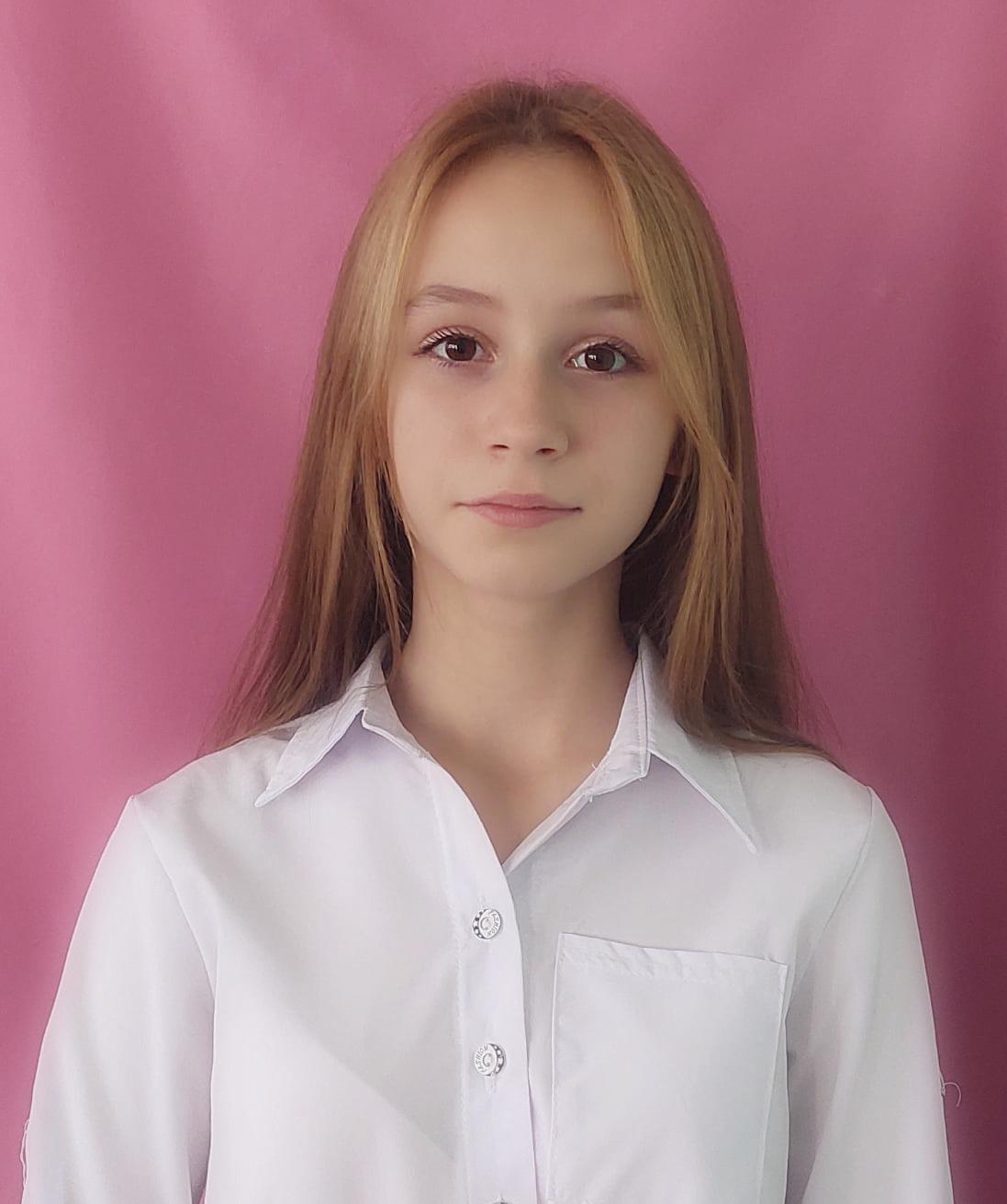 